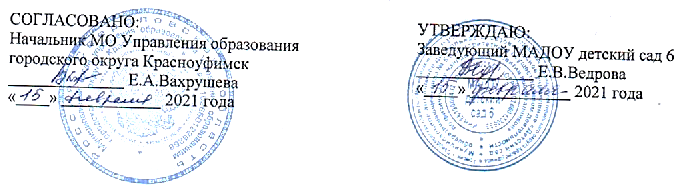 ПОЛОЖЕНИЕо IV межрегиональной научно-практической конференции «Планета детства: лучшие практики и технологии дошкольного образования»Общие положения1.1. Организатором IV межрегиональной научно-практической конференции «Планета детства: лучшие практики и технологии дошкольного образования» (далее Конференция) выступает Муниципальное автономное дошкольное образовательное учреждение «Детский сад общеразвивающего вида № 6 с приоритетным осуществлением деятельности по физическому направлению развития воспитанников» (далее МАДОУ детский сад 6) совместно с Муниципальным органом управления образованием Управление образованием городского округа Красноуфимск.  1.2. Цель Конференции: создание условий для развития профессионального сообщества, заинтересованного в повышении качества дошкольного образования и престижа профессии педагога дошкольного образования.1.3. Задачи Конференции: - создание широкого информационного поля для профессионального общения педагогов дошкольного образования; - выявление актуальных проблем в дошкольном образовании и путей их решения; - распространение лучших образовательных практик дошкольного образования, в том числе воспитательных; - обобщение и трансляция передового педагогического опыта работников дошкольного образования; - выявление и поддержка педагогических работников дошкольного образования, их поощрение;- повышение престижа профессии педагога дошкольного образования. 1.4. Направления работы Конференции:«Воспитание в ДОО 21 века - составляющие управленческого успеха»; «Духовно-нравственные ценности народов Российской Федерации как основа воспитательной деятельности детей ДОО»;«Развитие чувства патриотизма и гражданственности у детей старшего дошкольного возраста в ДОО»;«Формирование ценностного отношения к природе у воспитанников ДОО»;«Физическое развитие и формирование культуры здоровья детей дошкольного возраста ДОО»;«Трудовое воспитание и ранняя профориентация детей дошкольного возраста в ДОО»;«Приобщение детей дошкольного возраста к культурному наследию родного края в ДОО»;«Формирование культуры чтения у детей в ДОО»;«Организация эффективной работы с одаренными детьми в ДОО»;«Организация дополнительного образование детей в условиях ДОО»;«Современные формы и практики работы с детьми от 0 до 3 лет в ДОО»;«Основные направления и формы работы Службы ранней помощи в ДОО»;«Современные технологии дошкольного образования, направленные на поддержку инициативы, самостоятельности и развитие креативного мышления» воспитанников ДОО;«Организация и содержание индивидуального сопровождения детей ОВЗ в ДОО»;«Лучшие практики пропаганды ответственного отцовства и материнства в ДОО»;«Среда в ДОО как третий педагог»;«Актуальный опыт развития наставничества в ДОО: от практикования к построению доказательных практик». 2. Организаторы и участники КОНФЕРЕНЦИИ2.1. Для организации и проведения Конференции создан оргкомитет из числа работников МАДОУ детский сад 6 в составе: - председатель оргкомитета – Комина Анна Александровна (заместитель заведующего);- секретарь – Русинова Ольга Андреевна (секретарь);- члены оргкомитета: Дубакова Елена Владимировна (музыкальный руководитель), Истратова Ольга Юрьевна, Кузнецова Ольга Владиславовна (воспитатели). 2.2. Участники Конференции - педагогические и руководящие работники образовательных организаций, реализующих образовательные программы  дошкольного образования.Организация работы КОНФЕРЕНЦИИ3.1. Форма участия в Конференции заочная.3.2. Конференция  проводится в два этапа:Первый этап: с 25 февраля по 15 марта 2021 года принимаются материалы Конференции;Второй этап: - с 16 марта по 09 марта 2021 года формируются сборники материалов Конференции, сертификаты и благодарности участников Конференции;- до 09 апреля 2021 года: размещаются на официальном сайте МАДОУ детский сад 6 (https://6kruf.tvoysadik.ru) в разделе «Конференции» сборники по направлениям конференции (участники конференции сборники скачивают самостоятельно);отправляются на E-mail детского сада, указанного в заявке электронные сертификаты и благодарственное письмо участникам Конференции.3.3. Участие в Конференции платное. Организационный взнос составляет 300 рублей на одного участника. Каждый участник Конференции получает электронный сертификат, подтверждающий публикацию педагогического опыта на Конференции. Оплата производится по квитанции, представленной в приложении, в любом банке России (можно онлайн). Перевод организационного взноса является обязательным условием публикации материалов в сборнике. 3.4. Участники Конференции могут представить как индивидуально выполненные работы, так и работы, выполненные авторским коллективом с количеством участников не более 2-х человек.3.5. На электронный адрес образовательного учреждения, чьи педагоги опубликовали 6 и более тезисов,  дополнительно высылается  благодарственное письмо за активное участие в Конференции.  4. Порядок представления и требования к оформлению документов4.1. Для участия в Конференции должны быть представлены (обязательное условие): - заявка;- материалы Конференции: тезисы с описанием инновационного практического опыта работы педагогов, объемом не более 2 страниц или мастер-класс, с описанием этапов реализации педагогической технологии (практики) дошкольного образования, объемом не более 4 страниц.Материалы Конференции должны быть по одной из направлений Конференции и представлять интерес для педагогического сообщества. - скан-копия квитанции об оплате организационного взноса.Если данное условие не будет выполнено, то оргкомитет конференции оставляет за собой право не публиковать представленный материал.4.2. Правила оформления названия документов для пересылки по электронной почте: (1) заявка ФИО; (2) тезисы (мастер-класс)  ФИО; (3) квитанция ФИО.Данные материалы для участия в Конференции должны быть поданы в оргкомитет по электронной почте на адрес: konf2020.ds6@mail.ru не позднее 15 марта 2021 года  с пометкой: например, «Конференция Сирайова Э.Р. Участник конференции после отправки материалов получает автоматическое уведомление: «Ваше письмо получено». В случае не получения данного письма считать, что материалы конференции на электронный адрес организатора не поступили. Пример заявки:Заявка на участие в Конференции4.3. Материалы Конференции для последующей публикации должны быть представлены в соответствии с требованиями:- заголовочная часть должна содержать ФИО, должность, место работы, территорию автора. Например:- текст тезисов не более 2 страниц (мастер-класса не более 4 страниц) Конференции оформляется в формате MS Word (верхнее поле - 1 см., нижнее поле - 1 см., левое поле - 3 см., правое поле - 1.5 см. 12 кегль, интервал одинарный. В тексте материалов  Конференции номера страниц не ставятся. Текст оформляется по ширине.4.4. Материалы  будут  опубликованы  в  авторской  редакции.  Авторы  несут  личную ответственность за грамотность оформления тезисов. Оргкомитет конференции имеет право отказать в публикации по причине недостаточного качества материалов или несоблюдения требований, предъявляемых организаторами.Контактные телефоны: +79122464612 (МТС), +79022642452 (WhatsApp) -  Комина Анна Александровна; (834394) 5-06-70 – Русинова Ольга Андреевна (обращаться по вопросам приема материалов конференции).ПриложениеPS: при оплате через Сбербанк-онлайн (телефон, компьютер) по вкладке «Образование», «Платеж по реквизитам» автоматически выдается «Родительская плата», затем номер счета и фамилия ребенка, назначение платежа. Следует выбрать «Родительская плата»,  в номере счета указываете  6000, в  фамилии ребенка - свою фамилию, в назначении платежа – участие в конференции.Ф.И.О. (полностью)Сирайова Эльвина РустамовнаДолжностьвоспитательМесто работы (сокращенное наименование)МАДОУ детский сад 6ТерриторияГО КрасноуфимскКонтактный телефон8(34394)50607 - рабочий+79121111111 (МТС) - личныйПочтовый адрес ДОО, на который высылается сертификат участника Конференции623300 Свердловская обл., г. Красноуфимск, ул. Буткинская, 14E-mail  ДОО mkdou6@gmail.comФИО заведующего и старшего воспитателя (заместителя заведующего)Ведрова Елена Викторовна, заведующий Комина Анна Александровна, заместитель заведующегоНаправление Конференции«Духовно-нравственные ценности народов Российской Федерации как основа воспитательной деятельности детей ДОО»Тема«Мультипликационный фильм как средство формирования духовно-нравственных ценностей детей дошкольного возраста»Вид материала конференцииТезисыСирайова Э.Р.,воспитатель МАДОУ детский сад 6,ГО КрасноуфимскМультипликационный фильм как средство формирования духовно-нравственных ценностей детей дошкольного возрастаИдентификаторИдентификаторФорма N ПД - 4ИЗВЕЩЕНИЕ КассирИЗВЕЩЕНИЕ КассирИНН 6619006432 КПП 661901001 УФК по Свердловской области (Финансовое управление администрации ГО Красноуфимск, МАДОУ детский сад 6, л/с 32906170220)ИНН 6619006432 КПП 661901001 УФК по Свердловской области (Финансовое управление администрации ГО Красноуфимск, МАДОУ детский сад 6, л/с 32906170220)ИЗВЕЩЕНИЕ КассирИЗВЕЩЕНИЕ Кассир(ИНН и наименование получателя платежа) р/с №  03234643657470006200(ИНН и наименование получателя платежа) р/с №  03234643657470006200ИЗВЕЩЕНИЕ КассирИЗВЕЩЕНИЕ Кассир(номер счета получателя платежа)УРАЛЬСКОЕ ГУ БАНКА РОССИИ//УФК ПО СВЕРДЛОВСКОЙ ОБЛАСТИ Г. ЕКАТЕРИНБУРГ(номер счета получателя платежа)УРАЛЬСКОЕ ГУ БАНКА РОССИИ//УФК ПО СВЕРДЛОВСКОЙ ОБЛАСТИ Г. ЕКАТЕРИНБУРГИЗВЕЩЕНИЕ КассирИЗВЕЩЕНИЕ Кассир(наименование банка и банковские реквизиты)БИК  016577551                                к/с  40102810645370000054                   (наименование банка и банковские реквизиты)БИК  016577551                                к/с  40102810645370000054                   ИЗВЕЩЕНИЕ КассирИЗВЕЩЕНИЕ КассирКБК 90600000000000000130 ОКТМО 65747000Организационный взнос за участие в фестивалеКБК 90600000000000000130 ОКТМО 65747000Организационный взнос за участие в фестивалеИЗВЕЩЕНИЕ КассирИЗВЕЩЕНИЕ Кассир                               (наименование платежа)Дата ______________________  Сумма платежа __________________________                               (наименование платежа)Дата ______________________  Сумма платежа __________________________ИЗВЕЩЕНИЕ КассирИЗВЕЩЕНИЕ Кассир                                                                (Ф.И.О., адрес плательщика)Плательщик                                                                (Ф.И.О., адрес плательщика)ПлательщикКВИТАНЦИЯКассирКВИТАНЦИЯКассирИНН 6619006432 КПП 661901001 УФК по Свердловской области (Финансовое управление администрации ГО Красноуфимск, МАДОУ детский сад 6,л/с 32906170220)ИНН 6619006432 КПП 661901001 УФК по Свердловской области (Финансовое управление администрации ГО Красноуфимск, МАДОУ детский сад 6,л/с 32906170220)КВИТАНЦИЯКассирКВИТАНЦИЯКассир(ИНН и наименование получателя платежа) р/с №  03234643657470006200(ИНН и наименование получателя платежа) р/с №  03234643657470006200КВИТАНЦИЯКассирКВИТАНЦИЯКассир(номер счета получателя платежа)УРАЛЬСКОЕ ГУ БАНКА РОССИИ//УФК ПО СВЕРДЛОВСКОЙ ОБЛАСТИ Г. ЕКАТЕРИНБУРГ(номер счета получателя платежа)УРАЛЬСКОЕ ГУ БАНКА РОССИИ//УФК ПО СВЕРДЛОВСКОЙ ОБЛАСТИ Г. ЕКАТЕРИНБУРГКВИТАНЦИЯКассирКВИТАНЦИЯКассир(наименование банка и банковские реквизиты)БИК  016577551                                к/с  40102810645370000054                   (наименование банка и банковские реквизиты)БИК  016577551                                к/с  40102810645370000054                   КВИТАНЦИЯКассирКВИТАНЦИЯКассирКБК 90600000000000000130 ОКТМО 65747000Организационный взнос за участие в фестивалеКБК 90600000000000000130 ОКТМО 65747000Организационный взнос за участие в фестивалеКВИТАНЦИЯКассирКВИТАНЦИЯКассир                               (наименование платежа)Дата ______________________  Сумма платежа __________________________                               (наименование платежа)Дата ______________________  Сумма платежа __________________________КВИТАНЦИЯКассирКВИТАНЦИЯКассир                                                                (Ф.И.О., адрес плательщика)Плательщик                                                                (Ф.И.О., адрес плательщика)Плательщик